Chicago Thanksgiving Gobbler Tournament, 11.29- 1, 2019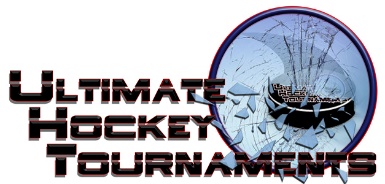 Mite AATournament FormatThere are 5 teams. Each team plays 4 preliminary round games. At that conclusion, 1st and 2nd place teams                                     will play for the ChampionshipStandings		Game Results	TeamPoints Gm1Points Gm2Points Gm3Points Gm4Total PointsTiebreakers  Huskies Hockey 122228  West Dundee Jr. Leafs 102204  Chicago Jr. Blues 10200             2  Rockford Jr. Ice Hogs 2022             6  Style Big 12’s0000             0Fri  10:00AmMB Ice Arena- Hyundai RinkMB Ice Arena- Hyundai RinkHuskiesHuskiesHuskies3vs.vs.vs.LeafsLeafsLeafs111Fri  11:10AmMB Ice Arena- Hyundai RinkMB Ice Arena- Hyundai RinkBluesBluesBlues1vs.vs.vs.RockfordRockfordRockford666Fri    3:50PmEdge- Jefferson West RinkEdge- Jefferson West RinkRockfordRockfordRockford1vs.vs.vs.HuskiesHuskiesHuskies444Fri    4:00PmEdge- Jefferson East RinkEdge- Jefferson East RinkBig 12’sBig 12’sBig 12’s2vs.vs.vs.BluesBluesBlues444Sat    8:00AmEdge- Jefferson West RinkEdge- Jefferson West RinkLeafsLeafsLeafs7vs.vs.vs.Big 12’sBig 12’sBig 12’s222Sat    8:10AmEdge- Jefferson East RinkEdge- Jefferson East RinkBluesBluesBlues2vs.vs.vs.HuskiesHuskiesHuskies555Sat  12:40PmMB Ice Arena- Mission RinkMB Ice Arena- Mission RinkBig 12’sBig 12’sBig 12’s2vs.vs.vs.RockfordRockfordRockford777SatSun    1:10    8:40PmAmEdge- Jefferson East RinkMB Ice Arena- Hyundai RinkEdge- Jefferson East RinkMB Ice Arena- Hyundai RinkLeafsHuskies                    5                                 LeafsHuskies                    5                                 LeafsHuskies                    5                                 5          vs.vs.          vs.vs.          vs.vs.BluesBig 12’s          0BluesBig 12’s          0BluesBig 12’s          0333Sun    9:15AmEdge- Jefferson West RinkEdge- Jefferson West RinkRockfordRockfordRockford5vs.vs.vs.Leafs                4Leafs                4Leafs                4      *** HOME ***                         *** HOME ***                         *** HOME ***                   *** AWAY ****** AWAY ****** AWAY ***Sun    2:35Pm MB Ice Arena- Mission Rink1st Place-1st Place-1st Place-HuskiesHuskiesHuskies2nd Place-2nd Place-2nd Place-Rockford      2-1                   	Championship	Rockford      2-1                   	Championship	Rockford      2-1                   	Championship	